Предшколска установа ''Ђурђевдан'' КрагујевацКнеза Милоша бр.21а34000 Крагујевацwww.pudjurdjevdan.edu.rsКОНКУРСНA  ДОКУМЕНТАЦИЈAЈАВНА НАБАВКА – добара,  машине за прање посуђаОТВОРЕНИ ПОСТУПАКЈАВНА НАБАВКА БРОЈ: 1.1.21/20јун, 2020. годинеНа основу члана 32.  и 61. Закона о јавним набавкама („Службени гласник Републике Србије” број 124/12, 14/15 и 68/15), чл. 2. Правилника о обавезним елементима конкурсне документације у поступцима јавних набавки и начину доказивања испуњености услова („Службени гласник Републике Србије”, број  86/15), Одлуке о покретању поступка јавне набавке број 02-2516 од 11.06.2020. године и Решења о образовању комисије за јавну набавку број 02-2516 од 11.06.2020. године, припремљена је конкурсна документација у отвореном поступку за јавну набавку број 1.1.21/20 -  машине за прање посуђа.С А Д Р Ж А Ј   К О Н К У Р С Н Е   Д О К У М Е Н Т А Ц И Ј Е:I   ОПШТИ  ПОДАЦИ  О  ЈАВНОЈ  НАБАВЦИ Назив, адреса и интернет страница наручиоца: Наручилац: Предшколска установа ''Ђурђевдан'' КрагујевацАдреса: Кнеза Милоша бр. 21а, Крагујевац, интернет адреса: www.pudjurdjevdan.edu.rs 2. Рок важења уговора: Рок важења уговора може бити најдуже 12 (дванаест) месеци од дана закључења уговора, односно до финансијског испуњења уговора.3. Врста поступка: Предметна јавна набавка се спроводи у отвореном поступку у складу са Законом и подзаконским актима којима се уређују јавне набавке. 4. Предмет јавне набавке: Предмет јавне набавке је добро – машине за прање посуђа.Oзнака из општег речника набавки: 39713100- Машине за прање судова.Број јавне набавке: 1.1.21/205. Циљ поступка: Поступак јавне набавке се спроводи ради закључења уговора. II ТЕХНИЧКЕ КАРАКТЕРИСТИКЕ (СПЕЦИФИКАЦИЈЕ) ПРЕДМЕТА НАБАВКИ СА ИСКАЗАНИМ ПОТРЕБНИМ КОЛИЧИНАМА Наручилац: Предшколска установа ''Ђурђевдан'' КрагујевацЈавна набавка добара – машине за прање посуђа, ЈН бр.1.1.21/20Напомена : Понуђена добра морају бити нова, из текуће производње и по квалитету морају у потпуности одговарати траженим техничким спецификацијама у супротном понуда ће бити одбијена као неодговарајућа.  У цену урачунати трошкове монтаже, пуштања у рад  и обуку запослених. Рок испоруке је не дужи од  20 дана од дана закључења уговора. Гарантни рок не може бити краћи од 2 године oд дана испоруке.Понуђач је у обавези да уз понуду достави проспект или каталог или каталошку страну издату од стране произвођача понуђених добара, са сликом, за свако добро наведено у Техничкој спецификацији и обрасцу структуре цена, са детаљним техничким карактеристикама и означеним моделом/ типом, са јасно обележеним редним бројем добра из техничке спецификације као и наведене сертификате/стандарде - све у штампаној форми како би се у поступку оцењивања понуда несумњиво и недвосмослено утврдило да ли је понудом одговорено на све захтеве наручиоца, у супротном понуда ће бити одбијена као неодговарајућа и неприхватљива. Уколико је захтевани документ-доказ на страном језику уз исти је потребно доставити и превод на српски језик. Понуђач се обавезује да ће по инсталацији и пуштању у рад обучити за рад са инсталираном опремом радникe опредељене од стране наручиоца.- Сва опрема која је предмет јавне набавке мора бити савремена (из текуће производње), професионална, нова и некоришћена.- При избору материјала понуђач се обавезује да поштује све норме и стандарде везане за безбедност и здравље корисника, заштиту животне средине и енергетску ефикасност- Предвидети све мере заштите на раду при монтажи и коришћењу опреме и инсталација-  Понуђач је обавезан да при испоруци поштује кућни ред наручиоца.                            Потпис овлашћеног лица:__________________________   м. п.           	                                          III УСЛОВИ ЗА УЧЕШЋЕ У ПОСТУПКУ ЈАВНЕ НАБАВКЕ ИЗ ЧЛ. 75. И 76. ЗАКОНА И УПУТСТВО КАКО СЕ ДОКАЗУЈЕ ИСПУЊЕНОСТ ТИХ УСЛОВА1. ОБАВЕЗНИ УСЛОВИ ЗА УЧЕШЋЕ У ПОСТУПКУ ЈАВНЕ НАБАВКЕ ИЗ ЧЛАНА 75. ЗАКОНАПраво на учешће у поступку предметне јавне набавке има понуђач који испуњава обавезне услове за учешће у поступку јавне набавке прописане чланом 75. Закона о јавним набавкама, и то:1. да је регистрован код надлежног органа, односно уписан у одговарајући регистар;(члан 75. став 1. тачка 1. Закона);2. да он и његов законски заступник није осуђиван за неко од кривичних дела као члан организоване криминалне групе, да није осуђиван за кривична дела против привреде, кривична дела против животне средине, кривично дело примања или давања мита, кривично дело преваре (члан 75. став 1. тачка 2. Закона);3.  да је измирио доспеле порезе, доприносе и друге јавне дажбине у складу са прописима Републике Србије или стране државе када има седиште на њеној територији (члан 75. став 1 тачка 4. Закона);4. да има важећу дозволу надлежног органа за обављање делатности која је предмет јавне набавке (члан 75. став 1. тачка 5. Закона о јавним набавкама);5. понуђач је обавезан да приликом састављања понуде изричито наведе (образац бр. 6 из Конкурсне документације) да је поштовао обавезе које произилазе из важећих прописа о заштити на раду, запошљавању и условима рада, заштити животне средине, као и да понуђач нема забрану обављања делатности која је на снази у време подношења понуде (члан 75. став 2. Закона).2. ДОДАТНИ УСЛОВИ ЗА УЧЕШЋЕ У ПОСТУПКУ ЈАВНЕ НАБАВКЕ ИЗ ЧЛАНА 76. ЗАКОНА О ЈАВНИМ НАБАВКАМАПонуђач који учествује у поступку предметне јавне набавке мора испунити додатне услове за учешће у поступку јавне набавке прописане чланом 76. Закона, наведене овом конкурсном документацијом и то:Финансијски капацитет: Да понуђач није био у блокади ниједан дан у последњих 6 месеци рачунајући од дана објављивања позива за подношење понуда за предметну јавну набавку на  Порталу јавних набавки.Пословни капацитет:1.Да је понуђач у претходне две године (2018. и 2019.) остварио промет од продаје минимум по две машине за прање посуђа које су предмет јавне набавке из техничке спецификације, понуђеног произвођача.2. Да понуђач у моменту подношења понуде има успостављен систем управљања према захтевима стандарда ISO 9001:2015/SRPS ISO 9001:2015, ISO 14001:2015/SRPS ISO 14001:2015  и  OHSAS18001:2007/SRPS OHSAS18001:2008 који гласе за област сертификације трговина и монтажа професионалне опреме за угоститељство.Кадровски и технички капацитет: Да понуђач у моменту подношења понуде има сопствени или уговорени сервис, овлашћен од стране произвођача понуђених машина за прање посуђа  из техничке спецификације, са минимум  два радника са  сертификатом или потврдом произвођача о завршеним обукама, који су  ангажовани по било ком основу у складу са Законом о раду код понуђача или уговорног правног лица.  3. УПУТСТВО КАКО СЕ ДОКАЗУЈЕ ИСПУЊЕНОСТ УСЛОВАИспуњеност обавезних услова за учешће у поступку предметне јавне набавке, понуђач доказује достављањем следећих доказа:1)  Услов из члана 75. став 1. тачка 1) Закона о јавним набавкамаА) Правно лице,  као  понуђач  доказује  достављањем  : извода из регистра Агенције за привредне регистре, односно извода из регистра надлежног Привредног суда;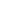 Б) Предузетник,  као  понуђач  доказује  достављањем:  извода  из  регистра  Агенције  за  привредне  регистре,  односно  изводом  из одговарајућег регистра; *Наведени  доказ  понуђач  доставља   за  сваког  подизвођача ,  односно  достављају  га  сви чланови  групе  понуђача. 2)  Услов из члана 75. став 1 тачка 2. Закона:А) Правно лице  као  понуђач доказује  достављањем : Извода  из  казнене  евиденције  основног  суда,  односно  Уверења  основног суда на чијем је подручју се налази седиште домаћег правног лица, односно седиште  представништва  или  огранка  страног  правног  лица,  као  доказ  да понуђач није осуђиван за кривична дела против привреде, кривична дела против животне средине, кривично дело примања или давања мита, кривично дело преваре;Извода из казнене евиденције Посебног одељења (за организовани криминал) Вишег суда у Београду, као доказ да правно лице није осуђивано за неко од кривичних дела као члан организоване криминалне групе;Уверења из казнене евиденције надлежне полицијске управе Министарства унутрашњих послова за законског заступника, као доказ да законски заступник није осуђиван за неко од кривичних дела, као члан организоване криминалне групе, да није осуђиван за кривична дела против привреде, кривична дела против животне средине, кривично дело примања или давања мита, кривично дело преваре (захтев за издавање овог уверења може се поднети према месту рођења или према месту пребивалишта).* Ако  понуђач  има  више  законских  заступника  за  сваког  се  доставља  уверење  из  казнене евиденције надлежне  полицијске  управе Министарства  унутрашњих послова Б) Предузетник,  као  понуђач  доказује  достављањем: - Уверења из казнене евиденције надлежне полицијске управе Министарства унутрашњих послова, као доказ да понуђач није осуђиван за неко од кривичних дела као члан организоване криминалне групе, да није осуђиван за кривична дела против привреде, кривична дела против животне средине, кривично дело примања или давања мита, кривично дело преваре (захтев за издавање овог уверења може се поднети према месту рођења или према месту пребивалишта);В)  Физичко лице,  као  понуђач  доказује  достављањем: - Уверења из казнене евиденције надлежне полицијске управе Министарства унутрашњих послова, као доказ да понуђач није осуђиван за неко од кривичних дела, као члан организоване криминалне групе, да није осуђиван за кривична дела против привреде, кривична дела против животне средине, кривично дело примања или давања мита, кривично дело преваре (захтев за издавање овог уверења може се поднети према месту рођења или према месту пребивалишта). **Наведене  доказе  понуђач  доставља  за  сваког  подизвођача ,  односно  достављају  га  сви  чланови  групе  понуђача.  ***Наведени  докази  не  могу  бити  старији  од  два  месеца  пре  отварања  понуда. 3)  Услов из члана 75. став 1. тачка 4. Закона да је понуђач измирио  доспеле  порезе,  доприносе  и  друге  јавне  дажбине  у  складу  са прописима Републике Србије или стране државе када има седиште на њеној територији, доказује достављањем:Уверења Пореске управе Министарства финансија  да је измирио доспеле порезе и доприносе и Уверења  надлежне  управе  локалне  самоуправе  да  је  измирио  обавезе  по основу изворних локалних јавних прихода илиПотврде  Агенције  за  приватизацију   да  се  понуђач  налази   у  поступку приватизације;Наведени  докази  не  могу  бити  старији  од  два  месеца  пре  отварања  понуда  **  Наведени  доказ  понуђач  доставља  за  сваког  подизвођача,  односно  достављају  га  сви  чланови  групе  понуђача. СВАКО  ЛИЦЕ  УПИСАНО  У  ЈАВНИ  РЕГИСТАР  ПОНУЂАЧА  – ПРЕДУЗЕТНИКА И ПРАВНИХ ЛИЦА, НИЈЕ ДУЖНО ДА ПРИЛИКОМ ПОДНОШЕЊА  ПОНУДЕ  ДОКАЗУЈЕ  ИСПУЊЕНОСТ  ОБАВЕЗНИХ  УСЛОВА ОДНОСНО УСЛОВА ИЗ ДЕЛА IV ТАЧКЕ 1. ПОДТАЧКЕ 1. ДО 3. КОНКУРСНЕ ДОКУМЕНТАЦИЈЕ.Понуђач није дужан да доставља доказе који су јавно доступни на интернет страницама Агенције за привредне регистре и Народне банке Србије и то Извод из регистра Агенције за привредне регистре и Потврду о броју дана неликвидности и Листинг са сајта НБС.4) Услов из чл. 75. ст. 1. тач. 5) Закона: За предметну јавну набавку није потребна посебна важећа дозвола надлежног органа за обављање делатности која је предмет јавне набавке.5)  Услов из члана 75. став 2. Закона понуђач доказује достављањем попуњеног и овереног обрасца Изјаве о поштовању обавеза који произилазе из важећих прописа заштити на раду, запошљавању и условима рада, заштити животне средине, као и да понуђач нема забрану обављања делатности која је на снази у време подношења понуде (образац бр. 6). Изјава мора да буде потписана и оверена печатом.Испуњеност   додатних   услова   за  учешће  у  поступку  предметне  јавне  набавке, понуђач доказује достављањем следећих доказа:Финансијски капацитет: Да понуђач није био у блокади ниједан дан у последњих 6 месеци рачунајући од дана објављивања позива за подношење понуда на Порталу јавних набавки.Доказ: Потврда о броју дана неликвидности коју издаје Народна банка Србије, а која ће обухватити захтевани период. У случају подношења заједничке понуде,  доказ достављају сви понуђачи из  групе понуђача. Ову потврду понуђач није у обавези да достави  обзиром да је податак јавно доступан на сајту НБС.Пословни капацитет:1.Да је понуђач у претходне две године (2018. и 2019.) остварио промет од продаје минимум по две машине за прање које су предмет јавне набавке из техничке спецификације, понуђеног произвођача.Доказ: Попуњен, потписан и оверен Образац 8 „Потврда“ дат у конкурсној документацији.Да понуђач у моменту подношења понуде има успостављен систем управљања према захтевима стандарда ISO 9001:2015/SRPS ISO 9001:2015, ISO 14001:2015/SRPS ISO 14001:2015  и  OHSAS18001:2007/SRPS OHSAS18001:2008 који гласе за област сертификације трговина и монтажа професионалне опреме за угоститељство.Доказ:Фотокопије захтеваних важећих сертификата издатих од акредитованих тела за сертификацију захтеваних стандарда.Кадровски и технички капацитет: Да понуђач у моменту подношења понуде има сопствени или уговорени сервис, овлашћен од стране произвођача понуђених машина за прање посуђа  из техничке спецификације, са минимум  два радника са  сертификатом или потврдом произвођача о завршеним обукама, који су  ангажовани по било ком основу у складу са Законом о раду код понуђача или уговорног правног лица.Доказ:Фотокопије захтеваних сертификата/потврда за сервис и раднике издатих од стране произвођача, копијe oдговарајућег „М” обрасца за свако  ангажовано лице или други одговарајући образац који пружа доказ о пријави/одјави на обавезно социјално осигурање, копијe уговора о раду или  уговора о ангажовању по основу рада ван радног односа, а уколико понуђач има уговорену сервисну службу, доставља копију уговора о сервисирању са правним лицем које је овлашћено од стране произвођача, сертификате/потврде тог правног лица за сервис и раднике издатих од стране произвођача, копијe oдговарајућег „М” обрасца, копијe уговора о раду или  уговора о ангажовању по основу рада ван радног односа. У случају да је понуђач физичко лице, као доказ испуњавања услова у погледузахтеваног финансијског капацитета доставља оверену и потписану Изјаву датупод пуном материјалном и кривичном одговорношћу да располаже финансијскимкапацитетом неопходним за извршење уговорених обавеза по предметнојјавној набавци.*Уколико понуђач наступа са подизвођачем, за подизвођача не доставља траженедоказе о финансијском капацитету, већ је дужан је да сам испуни задати услов.*Уколико понуду подноси група понуђача , сваки члан групе је дужан дадостави наведене доказе да испуњава услове из члана 75. став 1. тач. 1, 2. и 4.Закона о јавним набавкама.Додатне услове чланови групе понуђача испуњавају заједно, с тим да услов упогледу финансијског капацитета мора да испуни сваки члан групе понуђача.Докази о испуњености услова могу се достављати у неовереним копијама, а наручилац може пре доношења одлуке о закључењу оквирног споразума, захтевати од понуђача чија   је   понуда   на   основу   извештаја   комисије   за   јавну   набавку   оцењена   као најповољнија, да достави на увид оригинал или оверену копију свих или појединих доказа. Ако понуђач у остављеном, примереном року који не може бити краћи од пет дана, не достави на увид оригинал или оверену копију тражених доказа, наручилац ће његову понуду одбити као неприхватљиву.Наручилац неће одбити понуду као неприхватљиву, уколико не садржи доказ одређен конкурсном документацијом, ако понуђач наведе у понуди интернет страницу на којој су подаци који су тражени у оквиру услова јавно доступни.Уколико  је  доказ  о  испуњености  услова  електронски  документ,  понуђач  доставља копију електронског документа у писаном облику, у складу са законом којим се уређује електронски документ.Ако се у држави у којој понуђач има седиште не издају тражени докази, понуђач може, уместо доказа, приложити своју писану изјаву, дату под кривичном и материјалном одговорношћу оверену пред судским или управним органом, јавним бележником или другим надлежним органом те државе.Ако понуђач има седиште у другој држави, наручилац може да провери да ли су документи којима понуђач доказује испуњеност тражених услова издате од стране надлежних органа те државе.Понуђач је дужан да без одлагања у писаној форми обавести наручиоца о било којој промени у вези са испуњеношћу услова из поступка јавне набавке, која наступи до доношења одлуке и да је документује на прописани начин.IV УПУТСТВО ПОНУЂАЧИМА КАКО ДА САЧИНЕ ПОНУДУФОРМА  И  ЈЕЗИК  ПОНУДЕ Понуда мора бити у писаном облику, на српском језику, оригинал, на преузетим обрасцима из конкурсне документације, јасна и недвосмислена. Понуђач гарантује да је понуда коју подноси дата на основу конкурсне документације коју је преузео са Портала јавних набавки, односно интернет странице наручиоца, са оним садржајем који је на наведеним интернет страницама објављен, непромењеног садржаја.Уколико понуда садржи документ на страном језику, обавезно је уз документ доставити и превод на српском језику, оверен од стране судског тумача. У случају спора релевантна је верзија понуде на српском језику.РОКОВИ  У  ПОСТУПКУ Рокови у поступку јавне набавке биће рачунати према датуму објављивања позива на Порталу јавних набавки (односно од датума објављивање Одлуке наручиоца о исходу поступка јавне набавке на Порталу јавних набавки). Рачунање рока се врши тако што се као први дан рока узима први наредни дан од дана објављивања позива на Порталу јавних набавки Управе за јавне набавке.НАЧИН  ПОДНОШЕЊА ПОНУДЕ Понуда се припрема на обрасцима,  моделу/има уговора, који су саставни део Конкурсне документације, а у зависности од тога како понуђач наступа у понуди. Наручилац прихвата и факсимил уместо својеручног потписа овлашћеног лица понуђача, у свему у складу са овим упутством и упутством датим на самим обрасцима.Уколико   се  приликом  сачињавања  понуде  начини  грешка,   понуђач   може  исту исправити уз параф и оверу печатом.Понуда се припрема и подноси у складу са позивом наручиоца и овом Конкурсном документацијом. Понуђач подноси понуду, непосредно или путем поште, у затвореној коверти или кутији, овереној печатом, на адресу наручиоца: Предшколска установа ''Ђурђевдан'' Крагујевац, Воје Радића бр. 3, 34000 Крагујевац, у року од 30 (тридесет) дана од дана објављивања позива за подношење понуда на Порталу јавних набавки Управе за јавне набавке, односно  до 13.07. 2020. године  до 13:00 часова, са назнаком: ,,Понуда за јавну набавку добара –  машине за прање посуђа, ЈН бр.1.1.21/20- НЕ ОТВАРАТИ“.На  полеђини коверте обавезно исписују тачан назив понуђача, адресу, контакт телефон, као и име и презиме особе за контакт.Понуда мора бити затворена на начин да се приликом отварања понуда може са сигурношћу утврдити да се први пут отвара.У случају да понуду подноси група понуђача, на коверти је потребно назначити да се ради о групи понуђача и навести називе и адресу свих учесника у заједничкој понуди.Понуда коју наручилац није примио у року одређеном за подношење понуда, односно која је примљена по истеку дана и времена до којег се могу понуде подносити, сматраће се неблаговременом.Наручилац ће, по пријему одређене понуде, на коверти, односно кутији у којој се понуда налази, обележити време пријема и евидентирати број и датум понуде према редоследу приспећа. Уколико је понуда достављена непосредно наручилац ће понуђачу предати потврду пријема понуде. У потврди о пријему наручилац ће навести датум и време пријема понуде.ЈАВНО  ОТВАРАЊЕ ПОНУДА Понуде ће бити јавно отворене, дана 13.07.2020, са почетком у 13:30 часова, на адреси наручиоца, Предшколска установа ''Ђурђевдан'' Крагујевац, Воје Радића бр. 3, Крагујевац. Представници понуђача, који ће присуствовати јавном отварању понуда, морају да приложе Комисији за јавну набавку овлашћење за учешће у отварању понуда, непосредно пре почетка поступка јавног  отварања  понуда.  Овлашћење  мора  бити  заведено  код  понуђача,  оверено печатом и потписано од стране одговорног лица понуђача, са назнаком да се односи на предметну јавну набавку.У поступку отварања понуда активно могу учествовати само овлашћени представници понуђача.САДРЖАЈ  ПОНУДЕ Понуда мора да садржи следећу документацију (доказе и обрасце - попуњене, потписане и оверене):a)    Доказе  о  испуњености  услова  за  учешће  у  поступку  јавне  набавке,  из  члана 75. Закона,  наведене и описане у делу Конкурсне документације ''ОБАВЕЗНИ УСЛОВИ ЗА УЧЕШЋЕ У ПОСТУПКУ ЈАВНЕ  НАБАВКЕ  ИЗ ЧЛАНА 75. ЗАКОНА О ЈАВНИМ НАБАВКАМА;б)    Доказе  о  испуњености  додатних   услова  за  учешће  поступку  јавне  набавке,  из   члана 76.   Закона  наведене  и  описане  у  делу  Конкурсне   документације  ''ДОДАТНИ УСЛОВИ ЗА УЧЕШЋЕ У ПОСТУПКУ ЈАВНЕ НАБАВКЕ ИЗ ЧЛАНА 76.     ЗАКОНА О ЈАВНИМ НАБАВКАМА“;в) Образац 1 – Образац понуде,г)   Образац 2 – Образац структуре цене д)   Образац  3  –  Изјава о достављању регистроване менице и меничног овлашћења за добро извршење посла. Понуђач је дужан да потпише и овери образац 3.ђ) Образац  4  –  Образац  трошкова  припреме  понуде.  Овај  образац  не представља обавезну садржину понуде.е) Образац 5 – Образац изјаве о независној понуди. Понуђач је дужан да потпише и овери образац 5.ж) Образац  6  -  Образац  изјаве  о  поштовању  обавеза  који  произилазе  из важећих прописа заштити на раду, запошљавању и условима рада, заштити животне средине, као и да понуђач нема забрану обављања делатности која је на снази у време подношења понуде. Понуђач је дужан да потпише и овери образац 6.з) Образац Техничке спецификацијеи) Образац 7 – Пуномоћјеј) Образац 8 – Потврдак)  Модел уговора Понуђач је дужан да достави попуњен, потписан и оверен модел уговора.НАЧИН  ПОПУЊАВАЊА  ОБРАЗАЦА Уколико понуђачи подносе заједничку понуду, група понуђача може да се определи да обрасце дате у конкурсној документацији (укључујући  и модел уговора) потписују и печатом оверавају сви понуђачи из групе понуђача или група понуђача може да одреди једног понуђача из групе који ће потписивати и печатом оверавати обрасце дате у кокурсној документацији изузев образаца који подразумевају давање изјава под материјалном и кривичном одговорношћу (на пример: Изјава о независној понуди и сл. ), који морају бити потписани и оверени печатом од стране сваког понуђача из групе понуђача. У случају да се понуђачи определе да један понуђач из групе потписује и печатом оверава обрасце дате у конкурсној документацији (изузев образаца који под разумевају давање изјава под материјалном и кривичном одговорношћу), наведено треба дефинисати споразумом којим се понуђачи из групе међусобно и према наручиоцу обавезују на извршење јавне набавке, а који чини саставни део заједничке понуде сагласно члана 81. Закона о јавним набавкама .У случају подношења заједничке понуде менично овлашћење попуњава, потписује и оверава члан групе понуђача који ће у име групе понуђача дати средства финансијског обезбеђења. Образац понудеПонуђач је дужан да попуни образац понуде. Образац понуде садржи податке о наступу понуђача, основне податке о понуђачу, рок важења понуде, број и датум понуде, цену, рок важења цене и остале податке релевантне за закључење уговора. У случају подношења заједничке понуде или у случају да понуђач наступа са подизвођачем/има, под бројем 1 навести податке о носиоцу посла, односно понуђачу, а под бројем 2 и 3 навести податке о члановима групе понуђача, односно подизвођачима. Уколико је број чланова групе понуђача, односно број подизвођача већи од 2, прву страну обрасца понуде фотокопирати и прикључити обрасцу понуде.Образац мора бити попуњен, потписан од стране овлашћеног лица и оверен.Образац структуре понуђене ценеПонуђач је дужан да попуни, потпише и овери Образац структуре понуђене цене. Образац структуре понуђене цене чини саставни део обрасца понуде.Образац трошкова припреме понудеОвај образац не представља обавезну садржину понуде.Изјава о независној понудиПонуђач је дужан да потпише и овери изјаву о независној понуди.Изјава о поштовању обавеза који произилазе из важећих прописа заштити на раду, запошљавању и условима рада, заштити животне средине, као и да понуђач нема забрану обављања делатности која је на снази у време подношења понудеПонуђач је дужан да потпише и овери наведену изјаву.Модел уговораПонуђач је дужан да попуни, потпише  и овери модел уговора.ПОНУДА  СА  ВАРИЈАНТАМА Подношење понуде са варијантама није дозвољено.ТРОШКОВИ   ПРИПРЕМЕ  ПОНУДЕ Сви трошкови везани за припрему понуде падају на терет понуђача. Ако поступак јавне набавке буде обустављен из разлога који су на страни наручиоца, наручилац ће понуђачу надокнадити трошкове прибављања средстава обезбеђења под условом да је понуђач тражио надокнаду тих трошкова у својој понуди, односно да их је навео у Обрасцу  4  и  приложио  доказ  о  трошковима  које  је  имао  приликом  прибављања средстава финансијског обезбеђења.НАЧИН  ИЗМЕНЕ ,  ДОПУНЕ  И  ОПОЗИВА  ПОНУДЕУ складу са чланом 87. став 6. Закона понуђач може да измени, допуни или опозове своју понуду у року за подношење понуде, на исти начин на који је поднео и саму понуду – непосредно или путем поште, у затвореној коверти или кутији, с тим што се на предњој страни коверте или кутије, у коју се пакује измена/допуна/опозив понуде додаје реч ''измена'' или ''допуна'' или ,,опозив“, а у зависности од тога шта се у коверти или кутији налази.По истеку рока за подношење понуда понуђач не може да повуче нити да мења своју понуду.ПОНУЂАЧ У складу са чланом 87. став 3. Закона, понуђач може да поднесе само једну понуду. Понуђач који је самостално поднео понуду не може истовремено да учествује у заједничкој понуди или као подизвођач, нити исто лице може учествовати у више заједничких понуда.У обрасцу понуде понуђач наводи на који начин подноси понуду, односно да ли подноси понуду:1. самостално, (подноси понуду самостално и самостално извршава јавну набавку),2. са  подизвођачем  (понуђач који извршење јавне набавке делимично поверава подизвођачу) и3. као група понуђача која подноси заједничку понуду (заједно извршавају јавну набавку).Накнаду   за   коришћење   патената   као   и  одговорност   за   повреду   заштићених   права интелектуалне  својине  трећих  лица  сноси  понуђач.  ПОНУДА  СА  ПОДИЗВОЂАЧЕМ /ИМА Уколико понуђач подноси понуду са подизвођачем/има, дужан је да у Обрасцу понуде наведе да ће извршење набавке делимично поверити подизвођачу/има, проценат укупне вредности набавке који ће поверити подизвођачу (који не може бити већи од 50%). Такође, у Моделу уговора потребно је навести и део предмета јавне набавке који ће понуђач  извршити преко подизвођача.Уколико понуђач подноси понуду са подизвођачем/има, дужан је да у Обрасцу понуде наведе назив и седиште подизвођача.Уколико уговор буде закључен између наручиоца и понуђача који подноси понуду са подизвођачем, тај подизвођач ће бити наведен у уговору.Понуђач је дужан да за подизвођача/е достави доказе о испуњености обавезних услова који су наведени у поглављу IV Конкурсне документације – тачка 1. (подтачка 1. до 3.), у складу са Упутством како се доказује испуњеност услова (докази из подтачке 4. достављају се за подизвођача једино ако се подизвођач у предметној јавној набавци појављује као субјекат у пословању са предметом јавне набавке).Понуђач је дужан да наручиоцу, на његов захтев, омогући приступ код подизвођача ради утврђивања испуњености услова.Понуђач у потпуности одговара наручиоцу односно појединачном наручиоцу за извршење обавеза из поступка јавне набавке, односно за извршење уговорних обавеза, без обзира на број подизвођача.Такође, уколико појединачни уговор буде закључен између наручиоца и понуђача који подноси понуду са подизвођачем, наручилац ће пренос потраживања на подизвођача вршити у складу са чланом 436 до 453 Закона о облигационим односима („Службени лист СФРЈ“ број: 29/1978, 39/1985, 45/1989 – Одлука УСЈ и 57/1989, „Службени лист СРЈ“ број 31/1993 и „Службени лист СЦГ“ број 1/2003 – Уставна повеља).Понуђач   са   којим   је   закључен   појединачни   уговор   не   може   ангажовати   као подизвођача лице које није навео у својој понуди. У супротном, наручилац ће реализовати средство финансијског обезбеђења за добро извршење посла, раскинути појединачни уговор, писаним путем обавестити организацију надлежну за заштиту конкуренције о поступању предметног понуђача са којим је закључен уговор, осим ако би раскидом уговора претрпео знатну штету.Понуђач са којим је закључен уговор може ангажовати као подизвођача лице које није навео у понуди ако је на страни подизвођача након подношења понуде настала трајнија неспособност плаћања, ако то лице испуњава све услове одређене за подизвођача и уколико добије претходну сагласност  наручиоца.ЗАЈЕДНИЧКА  ПОНУДА Понуду може поднети група понуђача.У прилогу Обрасца понуде група понуђача је дужна да достави   споразум  којим  се понуђачи из групе понуђача међусобно и према наручиоцу обавезују на извршење јавне набавке,  а који  садржи  податке из  члана 81.  став 4.  тачке 1. и  2. Закона  o  јавним набавкама, и то:1) податке о члану групе који ће бити носилац посла, односно који ће поднети понуду и који ће заступати групу понуђача пред наручиоцем и2) опис послова сваког од понуђача из групе понуђача у извршењу уговора.Понуђачи који поднесу заједничку понуду одговарају неограничено солидарно према наручиоцу.Сваки понуђач из групе понуђача мора да достави доказе о испуњености обавезних услова који су наведени у поглављу IV Конкурсне документације – тачка 1. (подтачка 1. до 3.), у складу са Упутством како се доказује испуњеност услова, (докази из подтачке 4. достављају се за члана групе уколико је члан групе ангажован у заједничкој понуди као субјекат у пословању на тржишту електричне енергије).ПОЧЕТАК , РОК  И  МЕСТО  ИСПОРУКЕ Добављач је дужан да добра у складу са предметном јавном набавком испоручи у року не дужем од  20 (двадесет) дана од дана закључења уговора. Место испоруке су  7 (седам) вртића који припадају ПУ ''Ђурђевдан'' Крагујевац (вртић ''Колибри'', вртић ''Бубамара'', вртић''Зека'', вртић ''Цицибан'', вртић ''Шврћа'', вртић ''Невен'', вртић ''Чуперак''). Испорука се врши радним даном, у термину по договору добављача и наручиоца. НАЧИН  И  УСЛОВИ  ПЛАЋАЊА Наручилац ће уговорену цену испоручених добара плаћати добављачу у року  - за привредне субјекте рок не може бити дужи од 45 дана, а између субјеката јавног сектора до 60 дана у складу са чланом 4. став 1. и 2. Закона о роковима измирења новчаних обавеза у комерцијалним трансакцијама.ВАЛУТАЦена мора бити исказана у динарима, по јединици мере  без пореза на додату вредност (ПДВ), са урачунатим свим трошковима које понуђач има у реализацији предметне јавне набавке. У обрасцу финансијске понуде за сваку партију дати укупну цену без и са ПДВ-ом, с тим да ће се за оцену понуда узимати у обзир цена без ПДВ-а.Ако је у понуди исказана неуобичајено ниска цена, наручилац ће поступити у складу са чланом 92. Закона.Обавеза понуђача је да изврши рачунску проверу своје понуде. Уколико се утврди рачунска грешка, наручилац ће поступити у складу са Законом о јавним набавкама.Ако понуђена цена укључује увозну царину и друге дажбине, понуђач је дужан да тај део одвојено искаже у динарима.Понуђена цена по артиклима у оквиру сваке партије је фиксна и не може се мењати у периоду важења понуде.НЕУОБИЧАЈЕНО НИСКА  ЦЕНА Ако је у понуди исказана неуобичајено ниска цена, наручилац ће поступити у складу са чланом 92. Закона.РОК  ВАЖЕЊА ПОНУДЕРок важења понуде: минимум 90 дана од дана јавног отварања понуда.У случају истека рока важења понуде, наручилац је дужан да у писаном облику затражи од понуђача продужење рока важења понуде.Понуђач  који  прихвати  захтев  за  продужење  рока  важења  понуде  не  може  мењати понуду.СРЕДСТВА  ФИНАНСИЈСКОГ ОБЕЗБЕЂЕЊА Наручилац као средства финансијког обезбеђења испуњења обавеза у поступку јавне набавке и обавеза које произилазе из закљученог  уговора, прихвата следећа средства финансијског обезбеђења:Средство финансијског обезбеђења за добро извршење посла приликом закључења уговораЗа обезбеђење испуњења обавеза из закљученог уговора,  понуђач ће бити у  обавези  да  у  року  од  7  дана  од  дана  закључења  уговора  достави  наручиоцу  оригинал  сопствену  бланко  меницу  потписану  оригиналним  потписом, са копијом депо картона банака, овереним ОП обрасцем и листингом  са сајта НБС (не захтев  за  регистрацију)  као  доказом  да  је  меница  регистрована  и  Овлашћењем  за попуну менице – меничним овлашћењем потписан оригиналним  потписом од стране лица   које   је   потписало   меницу,   насловљеним   на  Предшколску установу ''Ђурђевдан'' Крагујевац, за добро извршење посла у износу од 10% од вредности уговора без обрачунатог  ПДВ-а, са роком важности минимум 30 дана дужим од истека важења уговора.Наручилац ће уновчити дату меницу уколико: понуђач не буде извршавао своје обавезе у роковима и на начин предвиђен  уговором.По извршењу обавеза понуђача из уговора, средство финансијског обезбеђења по основу сваког појединачног уговора за добро извршење посла, биће враћено понуђачу, на његов захтев.Меница  мора  бити  потписана  оригиналним  потписом  (не  може  факсимил)   од   стране овлашћених   лица   за   располагање   средствима   на   рачуну,   која  се  налазе    на    депо картонима   банака   (за колективно  потписивање,  као  на  депо картону, морају бити најмање два потписника). Менична  овлашћења  која  прате  меницу  морају  бити  потписана  оригиналним  потписом (не  може факсимил)  лица која  су потписала  меницу. У случају да добављач не изврши своје уговорене обавезе у свему у складу са закљученим уговором, изврши их делимично, касни са извршењем уговорених обавеза или уколико ангажује као подизвођача лице које није наведено у понуди, наручилац ће активирати наведено средство финансијског обезбеђења.Наручилац неће активирати средство финансијског обезбеђења и неће раскинути уговор, уколико добављач ангажује као подизвођача лице које није навео у понуди, ако би раскидом уговора наручилац претрпео знатну штету.Добављач може ангажовати као подизвођача лице које није навео у поднетој понуди, ако је на страни подизвођача након подношења понуде настала трајнија неспособност плаћања, ако то лице испуњава све услове одређене за подизвођача и уколико добије претходну сагласност  наручиоца. У том случају  наручилац неће активирати средство финансијског обезбеђења.По извршењу уговорених обавеза добављача, средство финансијског обезбеђења за добро извршење посла ће на захтев добављача бити враћено.Ако се за време трајања  уговора промене рокови за извршење уговорних обавеза, важност средстава финансијског обезбеђења за добро извршење посла мора се продужити.КОМУНИКАЦИЈА У складу са чланом 20. Закона, комуникација се у поступку јавне набавке и у вези са обављањем послова јавних набавки одвија писаним путем односно путем поште, као и објављивањем од стране наручиоца на Порталу јавних набавки Управе за јавне набавке, као и објављивањем на интернет страници наручиоца www.pudjurdjevdan.edu.rsДОДАТНЕ  ИНФОРМАЦИЈЕ У складу са чланом  63. став 2. Закона, заинтересовано лице може у писаном облику тражити од наручиоца додатне информације или појашњења у вези са припремањем понуде, при чему може да укаже наручиоцу и на евентуално уочене недостатке и неправилности у конкурсној документацији, најкасније 5 (пет) дана пре истека рока за подношење понуде, искључиво писаним путем, односно путем поште, сваког радног дана, у току радног времена наручиоца, односно у периоду од 07,30 до 15,00 часова.Напомињемо да се комуникација у поступку предметне јавне набавке врши на начин одређен чланом 20. Закона о јавним набавкама.Aдреса: Предшколска установа ''Ђурђевдан'' Крагујевац, Воје Радића бр.3, 34000 Крагујевац;Тражење додатних информација или појашњења у вези са припремањем понуде телефоном није дозвољено.Наручилац ће у року од три (3) дана од дана пријема писаног захтева за додатним информацијама или појашњењима одговор објавити на Порталу јавних набавки Управе за јавне набавке и на својој интернет страници  www.pudjurdjevdan.edu.rsДодатне информације и појашњења упућују се са напоменом ,,Захтев за додатним информацијама или појашњењима конкурсне документације, јавна набавка број 1.1.21/20 – машине за прање посуђа“.ИЗМЕНЕ  И  ДОПУНЕ КОНКУРСНЕ  ДОКУМЕНТАЦИЈЕ Наручилац може да измени или допуни конкурсну документацију у року предвиђеном за подношење понуда и дужан је да без одлагања измене или допуне објави на Порталу јавних набавки и и на интернет страници наручиоца (www.pudjurdjevdan.edu.rs )Уколико наручилац измени или допуни конкурсну документацију осам или мање дана пре истека рока за подношење понуда, наручилац ће продужити рок за подношење понуда и објавити обавештење о продужењу рока за подношење понуда.По истеку рока за подношење понуда наручилац не може да мења нити допуњује конкурсну документацију.ПОВЕРЉИВОСТ  ПОНУДЕ Наручилац  је дужан да:1.  чува као поверљиве све податке о понуђачима садржане у понуди које је као такве, у складу са законом, понуђач означио у понуди;2.  одбије  давање  информације  која  би  значила  повреду  поверљивости  података добијених у понуди;3.  наручилац ће чувати као пословну тајну имена заинтересованих лица, понуђача и податке о поднетим понудама до отварања понуда.Неће се сматрати поверљивим докази о испуњености обавезних услова, цена и други подаци из понуде који су од значаја за примену критеријума за рангирање понуде.Наручилац  ће као поверљива третирати само она документа  која је у доњем десном углу великим словима имају написано: ,,ПОВЕРЉИВО“, а испод тога потпис одговорног лица. Ако се поверљивим сматра само поједини податак у документу, поверљиви део мора бити подвучен црвено, а у истом реду уз десну ивицу мора бити написано ,,ПОВЕРЉИВО“,  у складу са чланом 14. Закона.Наручилац не одговара за поверљивост података који нису означени на наведени начин.ПОСТУПАК  ОТВАРАЊА  ПОНУДА Отварање понуда је јавно. Приликом отварања понуда води се записник о отварању понуда. У записнику о отварању понуда уписују се сви подаци из члана 104. Закона. Записник о отварању понуда, након завршеног поступка отварања, потписују чланови Комисије за јавну набавку и присутни овлашћени представници понуђача, који преузимају записник.Kопија записника се доставља понуђачима који нису учествовали у поступку отварања понуда у року од три дана од дана јавног отварања понуда.Понуде  за  које  је  у року за  подношење  понуда  достављено  обавештење  о  опозиву понуде као и неблаговремене понуде се неће отварати и биће враћене подносиоцу, по окончању поступка јавног отварања понуда.НЕГАТИВНА  РЕФЕРЕНЦА Наручилац у складу са чланом 82. Закона може одбити понуду уколико поседује доказ да је понуђач у претходне три године пре објављивања позива за подношење понуда у поступку јавне набавке:1.   поступио супротно забрани из члана 23. и 25. Закона;2.   учинио повреду конкуренције;3.  доставио неистините податке у понуди или без оправданих разлога одбио да закључи уговор о јавној набавци, након што му је уговор додељен;4.   одбио да достави доказе и средства безбеђења на шта се у понуди обавезао.Наручилац може одбити понуду уколико поседује доказ који потврђује да понуђач није испуњавао своје обавезе по раније закљученим уговорима о јавним набавкама који су се односили на исти предмет јавне набавке, за период од претходне три године пре објављивања позива за подношење понуда.Докази за одбијање понуде због напред наведених разлога су:1. правоснажна судска одлука или коначна одлука другог надлежног органа;2. исправа о реализованом средству финансијског обезбеђења испуњења обавеза у поступку јавне набавке или испуњења уговорних обавеза;3. исправа о наплаћеној уговорној казни;4. рекламације корисника које нису отклоњене у уговореном року;5. изјава о раскиду уговора због неиспуњења битних елемената уговора дата на начин и под условима предвиђеним законом којим се уређују облигациони односи;6. доказ  о  ангажовању  на  извршењу  уговора  о  јавној  набавци  лица  која  нису означена у понуди као подизвођачи, односно чланови групе понуђача;7. писана исправа надлежних институција која потврђује неистинитост података наведених у понуди;8. други одговарајући доказ примерен предмету јавне набавке, који се односи на испуњење   обавеза   у   ранијим   поступцима   јавне   набавке   или   по   раније закљученим уговорима о јавним набавкама.Наручилац може одбити понуду ако поседује правоснажну судску одлуку или коначну одлуку другог надлежног органа који се односи на поступак који је спровео или уговор који је закључио други наручилац ако је предмет јавне набавке истоврстан.ДОДАТНА  ОБЈАШЊЕЊА,  КОНТРОЛА  И  ДОПУШТЕНЕ  ИСПРАВКЕ Наручилац задржава право на проверу веродостојности наведених података и изјава.Наручилац  може,  писаним  путем,  односно  путем  поште или факсом,  да захтева од понуђача додатна објашњења која ће му помоћи при прегледу, вредновању и упоређивању понуда, а може да врши и контролу (увид) код понуђача, односно његовог подизвођача.Наручилац не може да захтева, дозволи или понуди промену елемената понуде који су од значаја за примену критеријума за доделу уговора, односно промену којом би се понуда која је неодговарајућа или неприхватљива учинила одговарајућом или прихватљивом, осим ако другачије не произилази из природе поступка јавне набавке. Наручилац  може  уз  сагласност  понуђача,  да  изврши  исправке  рачунских  грешака уочених  приликом  разматрања  понуде  по  окончаном  поступку  отварања  понуда.  У случају разлике између јединичне и укупне цене, меродавна је јединична цена. Ако се понуђач не  сагласи  са  исправком рачунских  грешака,  наручилац  ће његову понуду одбити као неприхватљиву.ДОНОШЕЊЕ  ОДЛУКЕ  У  ВЕЗИ  СА  ОВОМ  ЈАВНОМ  НАБАВКОМ Наручилац ће, у складу са чланом 108. Закона, а на основу извештаја о стручној оцени понуда, донети одлуку о закључењу уговора у року од 25 (двадесетпет) дана од дана јавног отварања понуда.Наручилац ће, у складу са чланом 109. став 1. Закона, донети одлуку о обустави поступка на основу извештаја о стручној оцени понуда, уколико нису испуњени услови за доношење одлуке о закључењу уговора.Наручилац може да обустави поступак јавне набавке из објективних и доказивих разлога, који се нису могли предвидети у време покретања поступка и који онемогућавају да се започети поступак оконча или услед којих је престала потреба наручиоца за предметном набавком због чега се неће понављати у току исте буџетске године, односно у наредних шест месеци. У случају обуставе поступка из наведених разлога, одлуком о обустави поступка биће одлучено и о надокнади трошкова прибављања средства финансијског обезбеђења за озбиљност понуде, из члана 88. став 3. Закона, уколико понуђач у понуди о тој накнади, истакне захтев.Након доношења образложене одлуке о закључењу уговора, односно одлуке о обустави поступка јавне набавке, наручилац ће, у року од три дана од дана доношења одлуке, исту објавити на Порталу јавних набавки и на својој интернет страници.ЗАШТИТА  ПРАВА  У  ПОСТУПКУ ЈАВНЕ  НАБАВКЕ Захтев за заштиту права може да поднесе понуђач, односно свако заинтересовано лице, који има интерес за доделу уговора у конкретном поступку јавне набавке и који је претрпео или би могао да претрпи штету због поступања наручиоца противно одредбама ЗЈН.Захтев за заштиту права подноси се наручиоцу, а копија се истовремено доставља Републичкој комисији за заштиту права у поступцима јавних набавки (у даљем тексту: Републичка комисија). Захтев за заштиту права се доставља наручиоцу непосредно или препорученом пошиљком са повратницом. Захтев за заштиту права се може поднети у току целог поступка јавне набавке, против сваке радње наручиоца, осим уколико ЗЈН није другачије одређено. О поднетом захтеву за заштиту права наручилац обавештава све учеснике у поступку јавне набавке, односно објављује обавештење о поднетом захтеву на Порталу јавних набавки и на својој интернет страници, најкасније у року од два дана од дана пријема захтева.Уколико се захтевом за заштиту права оспорава врста поступка, садржина позива за подношење понуда или конкурсне документације, захтев ће се сматрати благовременим уколико је примљен од стране наручиоца најкасније седам дана пре истека рока за подношење понуда, без обзира на начин достављања и уколико је подносилац захтева у складу са чл. 63. ст. 2. ЗЈН указао наручиоцу на евентуалне недостатке и неправилности, а наручилац исте није отклонио. Захтев за заштиту права којим се оспоравају радње које наручилац предузме пре истека рока за подношење понуда, а након истека рока из претходног става, сматраће се благовременим уколико је поднет најкасније до истека рока за подношење понуда. После доношења одлуке о додели уговора из чл.108. ЗЈН или одлуке о обустави поступка јавне набавке из чл. 109. ЗЈН, рок за подношење захтева за заштиту права је 10 дана од дана објављивања одлуке на Порталу јавних набавки. Захтевом за заштиту права не могу се оспоравати радње наручиоца предузете у поступку јавне набавке ако су подносиоцу захтева били или могли бити познати разлози за његово подношење пре истека рока за подношење понуда, а подносилац захтева га није поднео пре истека тог рока. Ако је у истом поступку јавне набавке поново поднет захтев за заштиту права од стране истог подносиоца захтева, у том захтеву се не могу оспоравати радње наручиоца за које је подносилац захтева знао или могао знати приликом подношења претходног захтева. Захтев за заштиту права не задржава даље активности наручиоца у поступку јавне набавке у складу са одредбама члана 150. овог ЗЈН.Захтев за заштиту права мора да садржи све елементе предвиђене у члану 151. став 1. Закона и то:- назив и адресу подносиоца захтева и лице за контакт,- назив и адресу наручиоца,- податке о јавној набавци која је предмет захтева, односно о одлуци наручиоца,- повреде прописа којима се уређује поступак јавне набавке,- чињенице и доказе којима се повреде доказују,- потврда о уплати таксе из члана 156. Закона о јавним набавкама,- потпис подносиоца.Уколико поднети захтев за заштиту права не садржи све обавезне елементе из члана 151. став 1. Закона, наручилац ће захтев одбацити закључком. Против закључка наручиоца подносилац захтева може у року од 3 дана од пријема поднети жалбу Републичкој комисији , а копију исте истовремено доставити наручиоцу.Валидан доказ о извршеној уплати таксе, у складу са Упутством о уплати таксе за подношење захтева за заштиту права Републичке комисије, објављеном на сајту Републичке комисије, у смислу члана 151. став 1. тачка 6) ЗЈН, је: 1. Потврда о извршеној уплати таксе из члана 156. ЗЈН која садржи следеће елементе:    (1) да буде издата од стране банке и да садржи печат банке;    (2) да представља доказ о извршеној уплати таксе, што значи да потврда мора да садржи податак да је налог за уплату таксе, односно налог за пренос средстава реализован, као и датум извршења налога. * Републичка комисија може да изврши увид у одговарајући извод евиденционог рачуна достављеног од стране Министарства финансија – Управе за трезор и на тај начин додатно провери чињеницу да ли је налог за пренос реализован.    (3) износ таксе из члана 156. ЗЈН чија се уплата врши -  120.000,00 динара;    (4) број рачуна: 840-30678845-06;    (5) шифру плаћања: 153 или 253;    (6) позив на број: подаци о броју или ознаци јавне набавке поводом које се подноси захтев за заштиту права;    (7) сврха: ЗЗП; Предшколска установа ''Ђурђевдан'' Крагујевац; јавна набавка број 1.1.21/20;   (8) корисник: буџет Републике Србије;    (9) назив уплатиоца, односно назив подносиоца захтева за заштиту права за којег је извршена уплата таксе;   (10) потпис овлашћеног лица банке, или 2. Налог за уплату, први примерак, оверен потписом овлашћеног лица и печатом банке или поште, који садржи и све друге елементе из потврде о извршеној уплати таксе наведене под тачком 1, или 3. Потврда издата од стране Републике Србије, Министарства финансија, Управе за трезор, потписана и оверена печатом, која садржи све елементе из потврде о извршеној уплати таксе из тачке 1, осим оних наведених под (1) и (10), за подносиоце захтева за заштиту права који имају отворен рачун у оквиру припадајућег консолидованог рачуна трезора, а који се води у Управи за трезор (корисници буџетских средстава, корисници средстава организација за обавезно социјално осигурање и други корисници јавних средстава), или 4. Потврда издата од стране Народне банке Србије, која садржи све елементе из потврде о извршеној уплати таксе из тачке 1, за подносиоце захтева за заштиту права (банке и други субјекти) који имају отворен рачун код Народне банке Србије у складу са ЗЈН и другим прописом.Поступак заштите права понуђача регулисан је одредбама чл. 138. - 166. ЗЈН.РОК У КОЈЕМ ЋЕ УГОВОР БИТИ ЗАКЉУЧЕНУговор о јавној набавци ће бити закључен са понуђачем којем је додељен уговор у року од 8 дана од дана протека рока за подношење захтева за заштиту права из члана 149. Закона.У случају да је поднета само једна понуда, наручилац може закључити уговор пре истекарока за подношење захтева за заштиту права, у складу са чланом 112. став 2. тачка 5)Закона.ОБЈАВЉИВАЊЕ  ОБАВЕШТЕЊА  О  ЗАКЉУЧЕНОМ  УГОВОРУОбавештење о закљученом уговору или обавештење о обустави поступка јавне набавке, наручилац ће објавити у року од пет дана од дана закључења уговора, односно коначности одлуке о обустави поступка јавне набавке, на Порталу јавних набавки Управе за јавне набавке и на својој интернет страници.V КРИТЕРИЈУМ ЗА ДОДЕЛУ УГОВОРАКритеријум за доделу уговора:Избор најповољније понуде наручилац ће извршити применом критеријума ,,најнижа понуђена цена“. Приликом оцене понуда као релевантна узимаће се укупна понуђена цена без ПДВ-а.Елементи критеријума, односно начин на основу којих ће наручилац извршити доделу уговора у ситуацији када постоје две или више понуде са једнаким бројем пондера или истом понуђеном ценом Уколико две или више понуда имају исту најнижу понуђену цену, као најповољнија биће изабрана понуда оног понуђача који је понудио краћи  рок испоруке. У случају истог понуђеног рока испоруке, као најповољнија биће изабрана понуда оног понуђача који је понудио дужи гарантни рок. Уколико ни након примене горе наведеног резервног елемента критеријума није могуће донети одлуку о додели уговора, наручилац ће уговор доделити понуђачу који буде извучен путем жреба. Наручилац ће писмено обавестити све понуђаче који су поднели понуде о датуму када ће се одржати извлачење путем жреба. Жребом ће бити обухваћене само оне понуде које имају једнаку најнижу понуђену цену, исти рок испоруке и  исти гарантни рок. Извлачење путем жреба наручилац ће извршити јавно, у присуству понуђача, и то тако што ће називе понуђача исписати на одвојеним папирима, који су исте величине и боје, те ће све те папире ставити у провидну кутију одакле ће извући само један папир. Понуђачу чији назив буде на извученом папиру ће бити додељен уговор. Понуђачима који не присуствују овом поступку, наручилац ће доставити записник извлачења путем жреба.VI Обрасци који чине саставни део понудеОбразац 1- образац понудеМашине за прање посуђаБрој јавне набавке: 1.1.21/20  1)ОПШТИ ПОДАЦИ О ПОНУЂАЧУ2) ПОНУДУ ПОДНОСИ:Напомена:  заокружити  начин  подношења  понуде  и  уписати  податке  оподизвођачу, уколико се понуда подноси са подизвођачем, односно податке о свим учесницима заједничке понуде, уколико понуду подноси група понуђача3) ПОДАЦИ О ПОДИЗВОЂАЧУ Напомена:Табелу „Подаци о подизвођачу“ попуњавају само они понуђачи који подносе понуду са подизвођачем, а уколико има већи број подизвођача од места предвиђених у табели, потребно је да се наведени образац копира у довољном броју примерака, да се попуни и достави за сваког подизвођача.4) ПОДАЦИ О УЧЕСНИКУ  У ЗАЈЕДНИЧКОЈ ПОНУДИ Напоменa: Табелу „Подаци о учеснику у заједничкој понуди“ попуњавају само они понуђачи који подносе заједничку понуду, а уколико има већи број учесника у заједничкој понуди од места предвиђених у табели, потребно је да се наведени образац копира у довољном броју примерака, да се попуни и достави за сваког понуђача који је учесник у заједничкој понуди.5) ОПИС ПРЕДМЕТА НАБАВКЕ ДОБАРА – ОПРЕМА ЗА ДОМАЋИНСТВОП О Н У Д А	ЗА ЈАВНУ НАБАВКУ ДОБАРА- МАШИНЕ ЗА ПРАЊЕ ПОСУЂА, ЈН бр.1.1.21/201. Понуђена цена:___________________ дин.  + ПДВ _______________дин. што укупно износи: _________________________________ дин.и словима:_____________________________________________________________2. Рок испоруке: ( не дуже од 20 дана од дана закључења уговора)_____________________________________________________________________    ___________________________________________________________________;3. Услови плаћања: за привредне субјекте рок не може бити дужи од 45 дана, а између субјеката јавног сектора до 60 дана у складу са  Законом о роковима измирења новчаних обавеза у комерцијалним трансакцијама.4. Гарантни рок на комплетну испоручену и уграђену опрему: ___________месеци (минимум 24 месеци);4. Рок важења понуде (минимум 90 дана) ___________ дана.Потпис овлашћеног лица:_________________________________    		м.п.Напомена: Образац понуде понуђач мора да попуни, овери печатом и потпише, чиме потврђује да су тачни подаци који су у обрасцу понуде наведени. Уколико понуђачи подносе заједничку понуду, група понуђача може да се определи да образац понуде потписују и печатом оверавају сви понуђачи из групе понуђача или група понуђача може да одреди једног понуђача из групе који ће попунити, потписати и печатом оверити образац понуде.Образац 2
образац структуре цене са упутством за попуњавање обрасца структуре ценеУПУТСТВО ЗА ПОПУЊАВАЊЕ ОБРАСЦА СТРУКТУРЕ ЦЕНЕ:Под тачком 1 уписати укупну цену без зависних трошкова и без Пдв-а. Под тачком 2 уписати износ посебно за сваки од трошкова који чине цену Под тачком 3 уписати укупну цену без ПДВ-аПод тачком 4 уписати стопу ПДВ-а.Под тачком 5 уписати износ ПДВ-а, на укупну цену.Под тачком 6 уписати укупну цену са ПДВ-ом.                                                                                 М.П.                   потпис овлашћеног лицаДатум:________                                                                                                 ___________________________Образац 3Изјава о достављању регистроване менице и меничног овлашћења за добро извршење послаОвом Изјавом неопозиво потврђујемо да ћемо наручиоцу, уколико нам се додели Уговор за јавну набавку добара у предметном поступку јавне набавке – машина за прање веша са центрифугом, ЈН бр.1.1.21/20, у року од 7 (седам) дана од дана  закључења Уговора, предати оригинал  сопствену  бланко  меницу  за добро извршење посла  потписану оригиналним  потписом , са копијом депо картона банака, овереним ОП обрасцем и листингом  са сајта НБС (не захтев  за  регистрацију)  као  доказом  да  је  меница  регистрована и меничним овлашћењем за добро извршење посла  у корист наручиоца, у износу од  10% од вредности Уговора  без ПДВ-а, која треба да буде са клаузулом ''без протеста'', роком доспећа ''по виђењу'' и роком важности  минимум 30 (тридесет) дана дужим од истека важења Уговра. Ако се за време трајања  уговора промене рокови за извршење уговорних обавеза, важност средстава финансијског обезбеђења за добро извршење посла мора се продужити.Меница мора бити безусловна и наплатива на први позив.         Датум 	    (печат и потпис овлашћеног лица)Образац 4 - Изјава о трошковима припреме понудеЈАВНА НАБАВКА ДОБРАМАШИНЕ ЗА ПРАЊЕ ПОСУЂАБрој јавне набавке: 1.1.21/20ИЗЈАВА О ТРОШКОВИМА ПРИПРЕМЕ ПОНУДЕ*Изјављујем  да  сам  у  поступку  јавне  набавке  број  1.1.21/20  добра  - МАШИНЕ ЗА ПРАЊЕ ПОСУЂА, имао следеће трошкове:Датум:                                                                                        Потпис овлашћеног лица                                                                             м.п.                                                                                               ______________________________У случају потребе копирати овај образац у потребном броју примерака,*Овај образац не представља обавезну садржину понудеОбразац 5 - Изјава о независној понудиЈАВНА НАБАВКА ДОБРАМАШИНЕ ЗА ПРАЊЕ ПОСУЂАБрој јавне набавке: 1.1.21/20ИЗЈАВА О НЕЗАВИСНОЈ ПОНУДИИзјављујем под пуном материјалном и кривичном одговорношћу да сам понуду за јавну набавку број 1.1.21/20, добра – машине за прање посуђа, поднео независно, без договора са другим понуђачима или заинтересованим лицима, осим са понуђачима из групе понуђача или подизвођачима са којима подноси понуду за предметну јавну набавку.Датум:                                                                                       Потпис овлашћеног лицаМ.П.Напомена: у случају постојања основане сумње у истинитост изјаве о независној понуди, nаручилац ће одмах обавестити организацију надлежну за заштиту конкуренције.  Организација  надлежна  за  заштиту  конкуренције  може  понуђачу, односно заинтересованом лицу изрећи меру забране учешћа у поступку јавне набавке ако утврди да је понуђач, односно заинтересовано лице повредило конкуренцију у поступку  јавне  набавке  у  смислу  закона  којим  се  уређује  заштита  конкуренције. Повреда конкуренције представља негативну референцу, у смислу члана 82. став 1. тачка 2. Закона.У случају подношења заједничке понуде, наведени образац потписују и оверавају сви чланови групе понуђача.Образац 6 - Изјава о поштовању обавезаЈАВНА НАБАВКА ДОБРАМАШИНЕ ЗА ПРАЊЕ ПОСУЂАБрој јавне набавке:  1.1.21/20ИЗЈАВА О ПОШТОВАЊУ ОБАВЕЗА КОЈИ ПРОИЗИЛАЗЕ ИЗ ВАЖЕЋИХ ПРОПИСА ЗАШТИТИ НА РАДУ, ЗАПОШЉАВАЊУ И УСЛОВИМА РАДА, ЗАШТИТИ ЖИВОТНЕ СРЕДИНЕ, КАО И ДА ПОНУЂАЧ НЕМА ЗАБРАНУ ОБАВЉАЊА ДЕЛАТНОСТИ КОЈА ЈЕ НА СНАЗИ У ВРЕМЕ ПОДНОШЕЊА ПОНУДЕИзјављујем под пуном кривичном и материјалном одговорношћу, да сам приликом састављања понуде у поступку јавне набавке број 1.1.21/20, добра –   МАШИНЕ ЗА ПРАЊЕ ПОСУЂА, поштовао обавезе које произилазе из важећих прописа о заштити на раду, запошљавању и условима рада, заштити животне средине као и да немам забрану обављања делатности која је на снази у време подношења понуде.М.ППотпис овлашћеног  лица________________________* У случају подношења заједничке понуде, наведени образац потписују и оверавају сви чланови групе понуђача.Образац 7 - ПуномоћјеНазив понуђача: _________________________Место: _________________________Број пуномоћја: ________________Датум: _________ 2020. годинеУ својству овлашћеног лица понуђача,  дајемП У Н О М О Ћ Ј ЕРаднику: _________________________________по занимању: _______________________________, на радном месту: ___________________________________________да заступа фирму у поступку јавног отварања понуда  за јавну набавку машина за прање посуђа, у отвореном поступку, број ЈН 1.1.21/20. и да предузима све радње прописане Законом.                                                                          М. П.                                 Потпис овлашћеног  лица                                            ________________________(ОБРАЗАЦ 8)Назив наручиоца-купца _____________________________________________________Адреса и седиште __________________________________________________________ ПИБ : ___________________ Матични број : _________________  Телефон/мејл:___________________________________________ Место и датум  __________________________________________ Контакт (име и презиме) __________________________________ПОТВРДА  Потврђујемо под пуном кривичном и материјалном одговорношћу да нам је привредно   друштво/предузетник: ______________________________________________________  из ________________                                          (пословно име и адреса)Продао: __________________________________________________________________ _________________________________________________________________________                                                    (назив добра, тип/модел)                                                                        Произвођача _______________________ , године _________ , комада  ____________ , по уговору/фактури (број и датум): _________________________________ .  Ова потврда се издаје ради учешћа именованог у поступку јавне набавке број __________, наручиоца __________________________________________________ и у друге сврхе се не може користити.  м.п.Место и датум: ___________________________________                                    ___________________________________(Потпис овлашћеног лица крајњег корисника)	 	 Напомена: Потврда мора бити издате после датума објављивања позива за подношење понуда.У случају потребе, потврду копирати. Свака злоупотреба и нетачни подаци у овој потврди  могу произвести материјалну и кривичну одговорност. VII Модел уговораМодел уговора УГОВОР О ЈАВНОЈ НАБАВЦИЗакључен између уговорних страна:1. Предшколска установа “Ђурђевдан“  Крагујевац из Крагујевца, улица  Кнеза Милоша број  21а, ПИБ 108937534,   кога заступа директор  Јаковљевић Сања (  у даљем тексту: Наручилац)и2. ___________________________  из ______________________,улица _______________ број  _____________, ПИБ _______________________, кога заступа ____________________(у даљем тексту: Добављач).(уколико је поднета заједничка понуда, навести тражене податке за сваког члана групе понуђача) 	Члан 1.Наручилац и добављач констатују:да је Наручилац  на основу члана 32. и 60.  Закона о јавним набавкама („Службени гласник Републике Србије“, број 124/12,14/15 и 68/15) спровео отворени поступак јавне набавке машина за прање посуђа, број јавне набавке 1.1.21/20, а у циљу закључења уговора,- да је Добављач доставио понуду бр. __________ од _________2020.године., која у потпуности испуњава законске услове и услове из конкурсне документације, а која се налази у прилогу овог Уговора и његов је саставни део (уписује наручилац).- да је Наручилац у складу са чланом 108. Закона о јавним набавкама ( „Службени гласник РС“, број 124/12, 14/15 и 68/15 ) донео одлуку о додели уговора број ______ од _________.2020. године и за набавку добара – машине за прање веша са центрифугом, која је предмет овог уговора, изабрао добављача _______________________, који ће предметну набавку реализовати самостално (самостално/преко подизвођача/у групи понуђача). Члан 2.         Предмет уговора је набавка добара – машине за прање посуђа  (испорука, инсталирање добара – опреме и извршена обука) за потребе ПУ Ђурђевдан'' Крагујевац и ближе је одређен Техничком спецификацијом  и прихваћеном понудом Добављача број ______ од _________ 2020. године, која је дата у прилогу и чини саставни део овог Уговора. (уписује наручилац)           Ради испоруке, инсталирања опреме, као и спровођења обуке, Добављач се обавезује да обезбеди све потребне материјалне и људске ресурсе и изврши све друге обавезе неопходне за потпуну реализацију обавеза преузетих датом понудом, које су предмет овог Уговора и то свему у складу са позитивним прописима, стандардима и нормативима за ову врсту посла.Члан 3.Уговорне стране утврђују да цена предметног добара – машине за прање посуђа, укључујући испоруку, инсталирање и спровођење обуке запослених код Наручиоца  износи: ____________  динара без ПДВ-а, односно ____________  динара са ПДВ-ом, а добијена је на основу јединичних цена из усвојене понуде Добављача број _____ од ___________ 2020. године.Уговорена цена предмета набавке – машина за прање посуђа је фиксна по јединици мере и не може се мењати услед повећања цене елемената на основу којих је одређена.Члан 4.Наручилац се обавезује да плаћање изврши у року - за привредне субјекте рок не може бити дужи од 45 дана, а између субјеката јавног сектора до 60 дана у складу са  Законом о роковима измирења новчаних обавеза у комерцијалним трансакцијама. Записник о квантитативном и квалитативном пријему, потписан од стране чланова Комисије и представника добављача и отпремница представљају основ за испостављање фактуре. У случају да наручилац не плати рачун у уговореном року, дужан је да добављачу за период доцње, плати и затезну камату у висини прописаној Законом о затезној камати („Службени гласник Републике Србије“, број 119/12).Трошкови опомене и други трошкови везани за обрачун затезне камате, падају на терет добављача.Обавезе које доспевају у наредној буџетској години биће реализоване највише до износа средстава која ће им за ту намену бити одобрена у тој буџетској години.Члан 5.Добављач се обавезује да уговорена добро – опрему за домаћинство испоручи Наручиоцу најкасније у року _______( не дужем од 20 дана) дана , рачунајући од дана закључења овог уговора.Под роком испуњења уговорне обавезе сматра се дан испоруке и инсталације уговорене опреме - добара, оверених гарантних листова, обострано оверених отпремница и сачињеног и обострано потписаног Записника о примопредаји добра - опреме и извршене обуке. Утврђени рокови су фиксни и не могу се мењати без сагласности Наручиоца.Члан 6.Гарантни рок за испоручено добро – опрему за домаћинство је_____  (минимум 24  месеци) и рачуна се од датума примопредаје.За испоручено добро – опрему за домаћинство из спецификације предмета набавке, Добављач мора да обезбеди овлшећни сервис у Србији  ( за монтажу-инсталирање и сервисирање добра - опреме у гарантном периоду). За време трајања гарантног периода Добављач је дужан да се одазове на сваку пријаву квара добара – опреме код Наручиоца и то у року од 24 часа од пријема писаног позива – пријаве квара, исти отклони о свом трошку, укључујући и накнаду штете коју је Наручилац због тог квара претрпео. Члан 7.За испоручена добра – опрему за домаћинство Добављач мора да има оверене гарантне листове, сертификате квалитета и атесте који се захтевају по важећим прописима и мерама за предметно добро – опрему, у свему у складу са  спецификацијом предмета.Члан 7.Наручилац задржава право да једнострано раскине овај Уговор:уколико добављач опреме касни са испоруком опреме дуже од 3 (три) календарских дана.уколико испоручена добра - опрема не одговара техничким карактеристикама, прописима или стандардима за ту врсту опреме и квалитету наведеном у понуди Добављача, а Добављач није поступио по примедбама  Наручиоца.у случају недостатка средстава за његову реализацију.Уговор се раскида писменом изјавом која садржи основ за раскид уговора и доставља се другој уговорној страни.Члан 8.У случају да добављач ангажује подизвођача:Добављач у потпуности одговара наручиоцу за извршење свих обавеза из овог уговора, укучујући и обавезе које је поверио подизвођачу:„ 	“из  	, ул. 	бр. 	.„ 	“из  	, ул. 	бр. 	. Добављач ће ће наведеног/е подизвођача/е ангажовати за извршење следећих обавеза  (део предмета набавке који ће се извршити преко подизвођача):____________________________________________________________________________________________________________________________________________________________Члан 9.Средство финансијског обезбеђења за добро извршење послаЗа обезбеђење испуњења обавеза из уговора,  добављач ће бити у  обавези  да  у  року  од  7  дана  од  дана  закључења  уговора  достави  наручиоцу  оригинал  сопствену  бланко  меницу  потписану  оригиналним  потписом , са копијом депо картона банака, овереним ОП обрасцем и листингом  са сајта НБС (не захтев  за  регистрацију)  као  доказом  да  је  меница  регистрована  и  Овлашћењем  за попуну менице – меничним овлашћењем потписан оригиналним  потписом од стране лица   које   је   потписало   меницу,   насловљеним   на наручиоца, за добро извршење посла у износу од 10% од вредности уговора без обрачунатог  ПДВ-а, са роком важности минимум 30 дана дужим од истека важења уговора.Наручилац ће уновчити дату меницу уколико: добављач не буде извршавао своје обавезе у роковима и на начин предвиђен  уговором.По извршењу обавеза добављача из овог  уговора, средство финансијског обезбеђења по основу  уговора за добро извршење посла, биће враћено добављачу, на његов захтев.Меница  мора  бити  потписана  оригиналним  потписом  (не  може  факсимил)   од   стране овлашћених   лица   за   располагање   средствима   на   рачуну,   која  се  налазе    на    депо картонима   банака   (за колективно   потписивање,   као   на   депо   картону,   морају   бити најмање два потписника). Менична  овлашћења  која  прате  меницу  морају  бити  потписана  оригиналним  потписом (не  може факсимил)  лица која  су потписала  меницу. У случају да добављач не изврши своје уговорене обавезе у свему у складу са закљученим  уговором, изврши их делимично, касни са извршењем уговорених обавеза или уколико ангажује као подизвођача лице које није наведено у понуди, наручилац ће активирати наведено средство финансијског обезбеђења.Наручилац неће активирати средство финансијског обезбеђења и неће раскинути уговор, уколико добављач ангажује као подизвођача лице које није навео у понуди, ако би раскидом  уговора наручилац претрпео знатну штету.Добављач може ангажовати као подизвођача лице које није навео у поднетој понуди, ако је на страни подизвођача након подношења понуде настала трајнија неспособност плаћања, ако то лице испуњава све услове одређене за подизвођача и уколико добије претходну сагласност наручиоца. У том случају  наручилац неће активирати средство финансијског обезбеђења.По извршењу уговорених обавеза добављача, средство финансијског обезбеђења за добро извршење посла ће на захтев добављача бити враћено.Ако се за време трајања  уговора промене рокови за извршење уговорних обавеза, важност средстава финансијског обезбеђења за добро извршење посла мора се продужити.Члан 10.Уговор ступа на снагу даном потписивања од стране овлашћених лица уговорних страна и   закључује се на период до испуњења  уговорних обавеза обеју уговорних страна.Уговорне стране су се сагласиле да за све што овим уговором није предвиђено, примењиваће се одредбе Закона о облигационим односима.Члан 11.Уговорне стране су сагласне да сва спорна питања у вези са реализацијом Уговорарешавају споразумно, у супротном надлежан је Привредни суд у Крагујевцу.Члан 12.Овај уговор је сачињен у 4 (четири) истоветних примерка, по 2 (два) за сваку уговорнустрану.ДОБАВЉАЧ	                    НАРУЧИЛАЦ_________________       				                                               ______________Датум и време:Крајњи рок за достављање понуда: 13.07.2020. године до 13:00 часова Јавно отварање понуда: 13.07.2020. године у 13:30 часова ПоглављеНазив поглављаСтранаIОпшти подаци о јавној набавци3IIВрста, техничке карактеристике (спецификације), квалитет, количина и опис добара, радова или услуга, начин спровођења контроле и обезбеђења гаранције квалитета, рок извршења, место извршења или испoруке добара, евентуалне додатне услуге и сл.4IIIУслови за учешће у поступку јавне набавке из чл. 75. и 76. ЗЈН и упутство како се доказује испуњеност тих услова8        IVУпутство понуђачима како да сачине понуду 13VКритеријуми за доделу уговора25VIОбрасци који чине саставни део понуде26VIIМодел уговора37р    бр.Врста производа и карактеристике производаКоличинаЦенабез ПДВ-аЦенабез ПДВ-аЦена  са ПДВ-омУкупна вредност без ПДВ-аУкупна вредност без ПДВ-а1.Машина за прање белог посуђа и чаша са два режима испирања 65°Ц и 85°ЦТеоретски капацитет мин.40/30/26 корпи/сат као и брзи програм мин. 66 корпи/сат. Три основна програма прања и интензивни програм, економични програм, тихи програм, за скидање каменца, за промену воде у танку индивидуални – специјални програм (прилагођен захтевима корисника) и програмом за отклањањем каменца. Димензије максимално 600х660х860 мм, висина уметања посуђа мин.400 мм. Напон 380V- 415V /3 N, –укупна прикључна вредност 6,0 kW - 7,9 kW. Температура танка мин. 60°С и испирања по избору програма 65°С или 85°С. Потребна количина воде по циклусу прања, стандардни програм макс. 2,2 лит, економични програм макс. 2 лит.Жичана корпа за тањире 6-делна 500x500мм, ПВЦ корпа за прибор 8-делна. Горње и доње поље прања С-форме са клип системом за скидање  са сензором обртаја од рециклиране пластике са меким стартом пумпе прање који аутоматски регулише притисак прања. Уграђен мин. четвороструки систем филтрирања раствора за прање: равно сито, фино цилиндрично сито, уређај за филтрирање најфинијих нечистоћа из отпадне воде и сито на усусном делу пумпе за испирање. Уграђене посуде и дозатори за средство прања и средство испирања Уграђен систем безпритисног бојлера са пумпом за испирање; уграђена функција WLAN/LAN за аутоматски пренос оперативних података.Систем машине са паметним стакленим дисплејом осетљивом на додир руковање преко једног дугмета (може да се користи и са гуменим рукавицама).Самодескриптивним сликама се бира врста посуђа која се пере а снага прања се аутоматски регулише као и потрошња средства за прање и време прања. Мин. три нивоа заштите, преко којих се приступа информацијама у машини су интегрисани на дисплеју машине: Ниво за корисника-оператера садржи избор програма, анимирано упутство за употребу и савете за правилно опхођење са машином, индикатор интервала сервисирања, индикатор грешке (оптички и акустични сигнали, показивач неправилности  рада), подаци о контактима (добављачи за сервис и хемију), температуре прања.Ниво за шефа кухиње (заштићено PIN-кодом) садржи: дневник хигијене, погонске податке програм за скидање каменца, бројач за воду. Ниво за сервисера (заштићено PIN-кодом):промена свих подешавања и могућности прилагођавања индивидуалних програма за кориснике.Машина произведена од стране произвођача чије је пословање усклађено са захтевима стандарда ISO 9001:2015 или одговорајући, ISO 14001:2015 или одговарајући, ISO 45001:2018 или одговарајући - у области производње машина за прање посуђа. ЦЕ сетификат или одговарајући. ОМЕКШИВАЧ ВОДЕ –  интелигентна аутоматика која покреће процес регенерације улошка у зависности од стварне и прогнозиране потрошње воде – увек за време најниже потрошње; сразмерна регенерација јоноизмјењивачког улошка (зависно од степена потрошње); робусна конструкција главе је отпорна на велика одступања хидрауличког притиска и лошији квалитет воде из мреже (нпр. висок ниво механичких нечистоћа, гвожђе, итд.); дигитални панел са ЛЦД екраном; константна контрола параметара рада јединице; константан приказ протока пречишћене воде; материјал – резервоар са улошком од стаклених влакана, резервоар за со и поклопац од пластике; капацитет протока (мин 1,4 до макс. 8 бара улазног притиска)18 лит/мин до 23 лит/мин; температура дотока макс. 49°Ц; начин рада - аутоматска регенерација покретана преко електронског контролера са напајањем струје 230В. Постоље од нерђајућег челика, висине 500 мм (±5%)6kом2.Машина за прање белог посуђа и чаша са два режима испирања 65°Ц и 85°Ц  Теоретски капацитет мин.40/30/28 кoрпи/сат и брзи програм мин. 66 кoрпи/сат. Три основна програма прања и интензивни програм, економични програм, тихи програм,за скидање каменца, за промену воде у танку индивидуални – специјални програм (прилагођен захтевима корисника).Димензије макс. 600х660х760 мм. Напон 380V– 415V/3N, укупна прикључна вредност 6 - 7,9 kW. Висина уметања посуђа мин. 305 мм. Температура танка мин. 60°С и испирања по избору програма 65°С или 85°С. Потребна количина воде по циклусу прања, стандардни програм макс. 2,2 лит, економични програм макс. 2 лит.Жичана корпа за тањире 6-делна 500x500мм, ПВЦ корпа за прибор 8-делна.Горње и доње поље прања С-форме са клип системом за скидање  са сензором обртаја од рециклиране пластике са меким стартом пумпе прање који аутоматски регулише притисак прања. Уграђен мин. четвороструки систем филтрирања раствора за прање:равно сито, фино цилиндрично сито, уређај за филтрирање најфинијих нечистоћа из отпадне воде и сито на усусном делу пумпе за испирање. Уграђене посуде и дозатор за средство прања и средство испирања. Уграђен систем безпритисног бојлера са пумпом за испирање. Уграђена функција дигиталног умрежавања путем WLAN/LAN за аутоматски пренос оперативних података. Систем машине са паметним стакленим дисплејом осетљивим на додир, руковање преко једног дугмета (може да се користи и са гуменим рукавицама). Самодескрипти вним сликама се бира врста посуђа која се пере а снага прања се аутоматски регулише као и потрошња средства за прање и време прања. Мин. три нивоа заштите преко којих се приступа информацијама у машини су интегрисани на дисплеју машине:Ниво за корисника-оператера садржи избор програма, анимирано упутство за употребу и савете за правилно опхођење са машином, индикатор интервала сервисирања, индикатор грешке (оптички и акустични сигнал, показивач неправилности рада), подаци о контактима (добављачи за сервис и хемију), температуре прања; Ниво за шефа кухиње (заштићено PIN-кодом) садржи: дневник хигијене, погонске податке програм за скидање каменца, бројач за воду; Ниво за сервисера (заштићено PIN-кодом):промена свих подешавања и могућности прилагођавања индивиду алних програма за кориснике. Машина произведена од стране произвођача чије је пословање усклађено са захтевима стандарда ISO 9001:2015 или одговорајући, ISO 14001:2015 или одговарајући, ISO 45001:2018 или одговарајући - у области производње машина за прање посуђа. ЦЕ сетификат или одговарајући. ОМЕКШИВАЧ ВОДЕ –  интелигентна аутоматика која покреће процес регенерације улошка у зависности од стварне и прогнозиране потрошње воде – увек за време најниже потрошње; сразмерна регенерација јоноизмјењивачког улошка (зависно од степена потрошње); робусна конструкција главе је отпорна на велика одступања хидрауличког притиска и лошији квалитет воде из мреже (нпр. висок ниво механичких нечистоћа, гвожђе, итд.); дигитални панел са ЛЦД екраном; константна контрола параметара рада јединице; константан приказ протока пречишћене воде; материјал – резервоар са улошком од стаклених влакана, резервоар за со и поклопац од пластике; капацитет протока (мин 1,4 до макс. 8 бара улазног притиска)18 лит/мин до 23 лит/мин; температура дотока макс. 49°Ц; начин рада - аутоматска регенерација покретана преко електронског контролера са напајањем струје 230В. Постоље од инокса АИСИ304, висине 400 мм (±5%).1 комУкупно без ПДВ-а Укупно без ПДВ-а Укупно без ПДВ-а Укупно без ПДВ-а ПДВПДВПДВПДВ  Укупно са ПДВ-ом  Укупно са ПДВ-ом  Укупно са ПДВ-ом  Укупно са ПДВ-омНазив понуђача:Адреса понуђача:Матични број понуђача:Порески идентификациони број понуђача (ПИБ):Име особе за контакт:Електронска адреса понуђача (e-mail):Телефон:Телефакс:Број рачуна понуђача и назив банке:Лице овлашћено за потписивањеУговораА) САМОСТАЛНОБ) СА ПОДИЗВОЂАЧЕМВ) КАО ЗАЈЕДНИЧКУ ПОНУДУ1)Назив подизвођача:Адреса:Матични број:Порески идентификациони број:Име особе за контакт:Проценат укупне вредности набавке који ће извршити подизвођач:Део предмета набавке који ће извршити подизвођач:2)Назив подизвођача:Адреса:Матични број:Порески идентификациони број:Име особе за контакт:Проценат укупне вредности набавке који ће извршити подизвођач:Део предмета набавке који ће извршити подизвођач:1)Назив учесника у заједничкој понуди:Адреса:Матични број:Порески идентификациони број:Име особе за контакт:2)Назив учесника у заједничкој понуди:Адреса:Матични број:Порески идентификациони број:Име особе за контакт:3)Назив учесника у заједничкој понуди:Адреса:Матични број:Порески идентификациони број:Име особе за контакт:1. Укупна цена без осталих (зависних) трошкова и без  ПДВ-а 2. Посебно сваки од осталих (зависних) трошкова који чине цену (трошкови превоза, истовара, доставе и сл)3. Укупна цена без ПДВ-а4. Стопа ПДВ-а5. Износ ПДВ-а, на укупну цену 6. Укупна цена са ПДВ-ом (Укупна цена без ПДВ-а + Укупан износ ПДВ-а) IТрошкови прибављања средстава обезбеђењаIIОстали трошкови припреме понудеIII = I + IIУкупни трошкови припреме понуде: